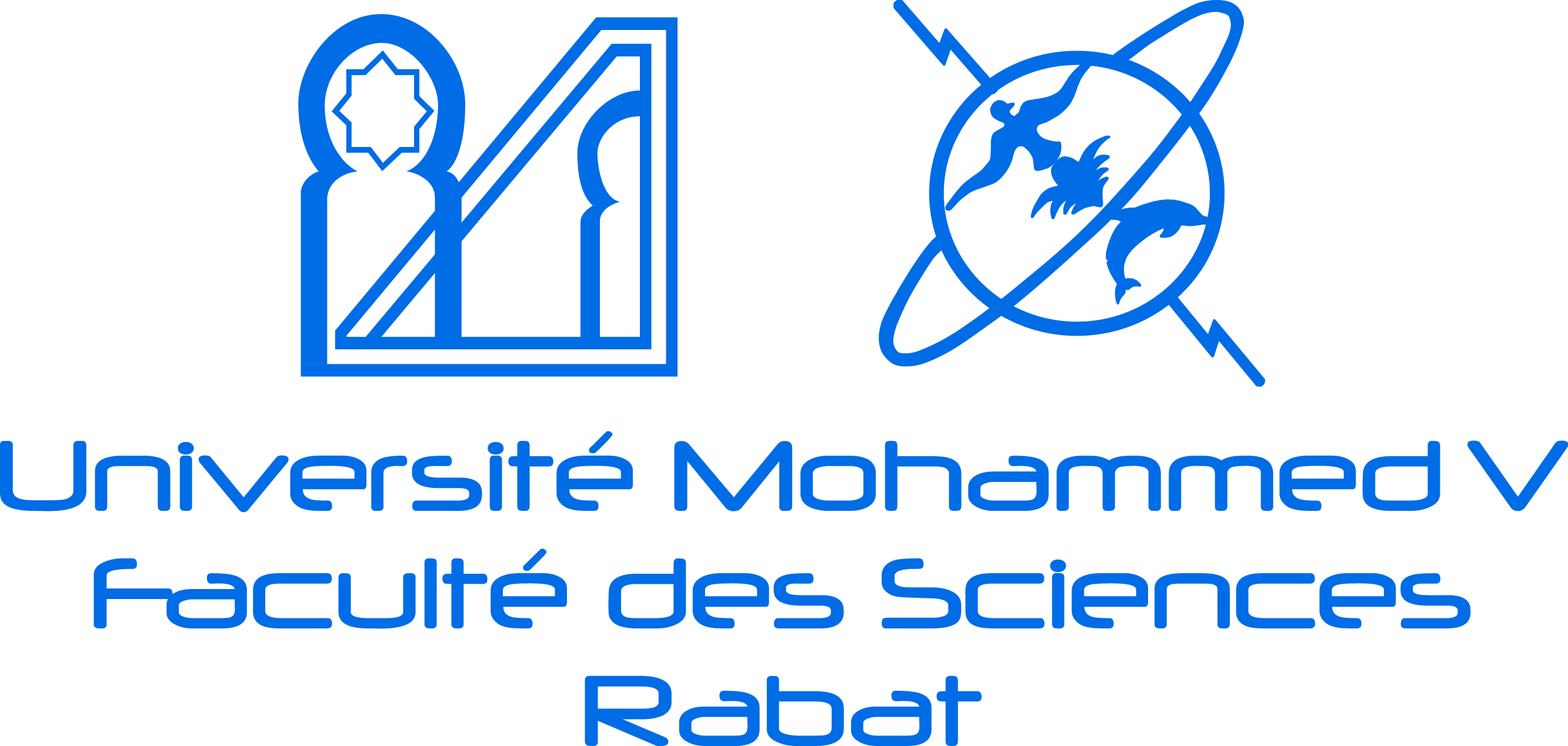 UNIVERSITE MOHAMMED VFACULTE DES SCIENCES DE RABATPLATEFORME D’ANALYSE ET CARACTERISATIONPHYSICO-CHIMIQUEChef de Département de Chimie 		     	                  Responsable de la plateformeFICHE D’ANALYSE DE LA DIFFRACTION DES RAYONS XPROFESSEUR DEMANDEURPROFESSEUR DEMANDEURPROFESSEUR DEMANDEURPROFESSEUR DEMANDEURPROFESSEUR DEMANDEURPROFESSEUR DEMANDEURPROFESSEUR DEMANDEURNom et Prénom :………………………………………..Signature du Professeur :Nom et Prénom :………………………………………..Signature du Professeur :Nom et Prénom :………………………………………..Signature du Professeur :Nom et Prénom :………………………………………..Signature du Professeur :Laboratoire d’affiliation:……………………………………………………………………………………………………Email :……………………@............................Tel:…………………………………………….Cadre d’étude :     ◊ Licence        ◊ Master                             ◊ DoctoratLaboratoire d’affiliation:……………………………………………………………………………………………………Email :……………………@............................Tel:…………………………………………….Cadre d’étude :     ◊ Licence        ◊ Master                             ◊ DoctoratLaboratoire d’affiliation:……………………………………………………………………………………………………Email :……………………@............................Tel:…………………………………………….Cadre d’étude :     ◊ Licence        ◊ Master                             ◊ DoctoratINFORMATIONS CONCERNANT L’ECHANTILLONINFORMATIONS CONCERNANT L’ECHANTILLONINFORMATIONS CONCERNANT L’ECHANTILLONINFORMATIONS CONCERNANT L’ECHANTILLONINFORMATIONS CONCERNANT L’ECHANTILLONINFORMATIONS CONCERNANT L’ECHANTILLONINFORMATIONS CONCERNANT L’ECHANTILLONNature d’échantillon…………………………………………………………………………..…………………………………………………………………………..…………………………………………………………………………..…………………………………………………………………………..…………………………………………………………………………..…………………………………………………………………………..NombreRéférencesNombreRéférencesObservations◊ Non dangereux         ◊ Irritant          ◊ Nocif         ◊ Toxique ◊ Non dangereux         ◊ Irritant          ◊ Nocif         ◊ Toxique ◊ Non dangereux         ◊ Irritant          ◊ Nocif         ◊ Toxique ◊ Non dangereux         ◊ Irritant          ◊ Nocif         ◊ Toxique ◊ Non dangereux         ◊ Irritant          ◊ Nocif         ◊ Toxique ◊ Non dangereux         ◊ Irritant          ◊ Nocif         ◊ Toxique INFORMATIONS TECHNIQUES INFORMATIONS TECHNIQUES INFORMATIONS TECHNIQUES INFORMATIONS TECHNIQUES INFORMATIONS TECHNIQUES INFORMATIONS TECHNIQUES INFORMATIONS TECHNIQUES Accessoire utilisé:        ◊ Normal                 ◊ HT                             ◊ Couche mince        Accessoire utilisé:        ◊ Normal                 ◊ HT                             ◊ Couche mince        Accessoire utilisé:        ◊ Normal                 ◊ HT                             ◊ Couche mince        Accessoire utilisé:        ◊ Normal                 ◊ HT                             ◊ Couche mince        Accessoire utilisé:        ◊ Normal                 ◊ HT                             ◊ Couche mince        Accessoire utilisé:        ◊ Normal                 ◊ HT                             ◊ Couche mince        Accessoire utilisé:        ◊ Normal                 ◊ HT                             ◊ Couche mince        En cas de HT :Programme de température :…………………………………………………………………….Vitesse de chauffe :……………………………………………………………………………...En cas de HT :Programme de température :…………………………………………………………………….Vitesse de chauffe :……………………………………………………………………………...En cas de HT :Programme de température :…………………………………………………………………….Vitesse de chauffe :……………………………………………………………………………...En cas de HT :Programme de température :…………………………………………………………………….Vitesse de chauffe :……………………………………………………………………………...En cas de HT :Programme de température :…………………………………………………………………….Vitesse de chauffe :……………………………………………………………………………...En cas de HT :Programme de température :…………………………………………………………………….Vitesse de chauffe :……………………………………………………………………………...En cas de HT :Programme de température :…………………………………………………………………….Vitesse de chauffe :……………………………………………………………………………...Remarques : …………………………………………………………………………………Remarques : …………………………………………………………………………………Remarques : …………………………………………………………………………………Remarques : …………………………………………………………………………………Remarques : …………………………………………………………………………………Remarques : …………………………………………………………………………………Remarques : …………………………………………………………………………………